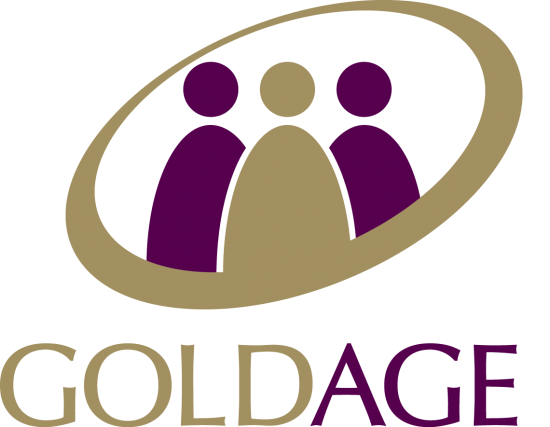 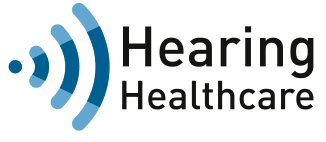 Understanding and implementing the following strategies will definitely improve communication and satisfaction for all.  Communicating with the Hearing-Impaired IndividualFirstly, get his/ her attention - use his name and wait for a second to allow him/her to orient his attentionFace him/her when talkingSlow speech rate - breaking up the words allows for clearer perception. Slowing down does not mean speaking like you've got something wrong with you!Ask clarification questions such as "so you know we are talking about going out for dinner.... ok?" If he/she did not understand what was said, try a different grammatical sentence rather than repeating the same sentenceUse gesture at times to augment the communicationIf you understand the extent of the hearing loss and areas of challenge you can prepare to adjust your natural communication style.Strategies for Hearing Impaired to useWhen you are using the hearing aids - it's most important that you put your back to as much of the noise as possible.  This will help significantly.The greater degrees of hearing loss often are reflected in the ability to hear clearly.  Hearing losses greater than 60dB often result in people only hearing approximately 70% of what’s said without context and visual help. If you are having difficulty speaking with people, instead of saying "What, Pardon, Say again... " etc  - it's a lot more functional for you to say " can you please speak up, please face me and talk, ask questions - are you talking about xyz.... If you have an external microphone, use the it to close the distance between yourself and the speaker - this is more representative of someone speaking into his ears directly.In challenging situations, EVERYONE has difficulty.  Sometimes you may ask the person next to you how hard they find it to hear the others at the table - this may help validate the challenging situation. 